Save Me A Seat Menu Creation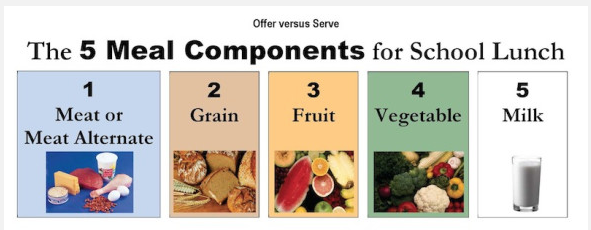 Create a school lunch menu for the week. Each lunch should include the 5 meal components of a school lunch. Turn in to Mrs. Stier by Friday, February 1st to be entered in a drawing for a $25 gift card to try food from a different culture.Name: _____________________________						Teacher: _______________________*milk is included in all mealsMondayTuesdayWednesdayThursdayFridayMeat or Meat AlternateGrainFruitVegetable